 Общество с ограниченной ответственностью«СибПроектНИИ»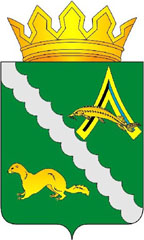 ГЕНЕРАЛЬНЫЙ ПЛАНМУНИЦИПАЛЬНОГО ОБРАЗОВАНИЯ «НАЗИНСКОЕ СЕЛЬСКОЕ ПОСЕЛЕНИЕ» АЛЕКСАНДРОВСКОГО РАЙОНА ТОМСКОЙ ОБЛАСТИ(с. Назино)ПОЛОЖЕНИЕ О ТЕРРИТОРИАЛЬНОМ ПЛАНИРОВАНИИГенеральный директор																				Пономаренко М.В.Главный инженер проекта						                       									Афанасьева О.И.г. Новосибирск2023 г.Авторский коллективРуководитель проекта																		Пономаренко М.В.Главный инженер проекта																Афанасьева О. И.Ведущий инженер проекта																Иксанов Н.А.Инженер по архитектурно-планировочным разделам							Соболев Н. В.Инженер по компьютерной графике													Заворин Д. С.	ОГЛАВЛЕНИЕСВЕДЕНИЯ О ВИДАХ, НАЗНАЧЕНИИ И НАИМЕНОВАНИЯХ ПЛАНИРУЕМЫХ ДЛЯ РАЗМЕЩЕНИЯ ОБЪЕКТОВ МЕСТНОГО ЗНАЧЕНИЯ НАЗИНСКОЕ СЕЛЬСКОГО ПОСЕЛЕНИЯ АЛЕКСАДРОВСКОГО района ТОМСКОЙ области, ИХ ОСНОВНЫЕ ХАРАКТЕРИСТИКИ, МЕСТОПОЛОЖЕНИЕ, А ТАКЖЕ ХАРАКТЕРИСТИКИ ЗОН С ОСОБЫМИ УСЛОВИЯМИ ИСПОЛЬЗОВАНИЯ ТЕРРИТОРИЙ В СЛУЧАЕ, ЕСЛИ УСТАНОВЛЕНИЕ ТАКИХ ЗОН ТРЕБУЕТСЯ В СВЯЗИ С РАЗМЕЩЕНИЕМ ДАННЫХ ОБЪЕКТОВ2. Параметры функциональных зон, а также сведения о планируемых для размещения в них объектах федерального значения, объектах регионального значения, объектах местного значения за исключением линейных объектовТаблица № 2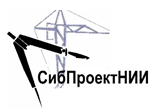 Приложение 1к решению                                                  Совета депутатовМО «Копьевский сельсовет»Орджоникидзевского районаРеспублики Хакасияот ___.___.21 г.   №№Наименование объектаОсновные характеристикиМестоположениеХарактеристика зоны с особыми условиями использования территории123451Вид объектов: объекты водоснабженияВид объектов: объекты водоснабженияВид объектов: объекты водоснабженияВид объектов: объекты водоснабжения1Назначение объектов: Повышение эффективности и надежности функционирования системы водоснабженияНазначение объектов: Повышение эффективности и надежности функционирования системы водоснабженияНазначение объектов: Повышение эффективности и надежности функционирования системы водоснабженияНазначение объектов: Повышение эффективности и надежности функционирования системы водоснабжения1.1Реконструкция водонапорной башниРеконструкция Назинское сельское поселения, с. НазиноНе устанавливаются2Вид объекта: объекты теплоснабженияВид объекта: объекты теплоснабженияВид объекта: объекты теплоснабженияВид объекта: объекты теплоснабжения2Назначение объекта: Повышение эффективности и надежности функционирования системы теплоснабженияНазначение объекта: Повышение эффективности и надежности функционирования системы теплоснабженияНазначение объекта: Повышение эффективности и надежности функционирования системы теплоснабженияНазначение объекта: Повышение эффективности и надежности функционирования системы теплоснабжения2.1Реконструкция теплосети (ремонт, замена теплоизоляции)Реконструкция. протяженностью 200 мНазинское сельское поселения, с. НазиноНе устанавливаются2.2Реконструкция водогрейных  котлов  в котельнойРеконструкция котельной Назинское сельское поселения, с. Назино3Вид объектов: объекты электроснабженияВид объектов: объекты электроснабженияВид объектов: объекты электроснабженияВид объектов: объекты электроснабжения3Назначение объектов: Повышение эффективности и надежности функционирования системы электроснабженияНазначение объектов: Повышение эффективности и надежности функционирования системы электроснабженияНазначение объектов: Повышение эффективности и надежности функционирования системы электроснабженияНазначение объектов: Повышение эффективности и надежности функционирования системы электроснабжения3.1Реконструкция электрических сетейРеконструкцияНазинское сельское поселения, с. НазиноНе устанавливается4Вид объектов:  объекты транспортной инфраструктурыВид объектов:  объекты транспортной инфраструктурыВид объектов:  объекты транспортной инфраструктурыВид объектов:  объекты транспортной инфраструктуры4Назначение объектов: создание условий для безопасного движения в поселенииНазначение объектов: создание условий для безопасного движения в поселенииНазначение объектов: создание условий для безопасного движения в поселенииНазначение объектов: создание условий для безопасного движения в поселении4.1Реконструкция внутрипоселковых  дорогРемонт и содержание автомобильных дорогНазинское сельское поселения, с. НазиноНе устанавливается4.2Строительство участков Северной широтной автомобильной дороги на территории Томской областиСтроительство и реконструкцияНазинское сельское поселенияПридорожные полосы автомобильных дорог 50 - 100 м4.3Строительство подъезда к п. Назино от автодороги Стрежевой - Молодежный.Строительство дороги 9кмНазинское сельское поселения,Придорожные полосы автомобильных дорог 50 - 100 м5Вид объектов: Объекты культурыВид объектов: Объекты культурыВид объектов: Объекты культурыВид объектов: Объекты культуры5Назначение объектов: Развитие культурыНазначение объектов: Развитие культурыНазначение объектов: Развитие культурыНазначение объектов: Развитие культуры5.1Реконструкция здания МБУ «Центр досуга и народного творчестваРеконструкция зданияНазинское сельское поселения, с. НазиноНе устанавливается5.2Реконструкция здания МБУ «Централизованная библиотечная система»Реконструкция зданияНазинское сельское поселения, с. Назино6Вид объектов: Объекты здравоохранения Вид объектов: Объекты здравоохранения Вид объектов: Объекты здравоохранения Вид объектов: Объекты здравоохранения 6Назначение объектов: Развитие здравоохраненияНазначение объектов: Развитие здравоохраненияНазначение объектов: Развитие здравоохраненияНазначение объектов: Развитие здравоохранения6.1Реконструкция здания ФАПРеконструкция здания ФАПНазинское сельское поселения, с. Назино7Вид объектов: Объекты в области образованияВид объектов: Объекты в области образованияВид объектов: Объекты в области образованияВид объектов: Объекты в области образования7Назначение объектов: организация предоставления общедоступного и бесплатного дошкольного, начального общего, основного общего, среднего общего образованияНазначение объектов: организация предоставления общедоступного и бесплатного дошкольного, начального общего, основного общего, среднего общего образованияНазначение объектов: организация предоставления общедоступного и бесплатного дошкольного, начального общего, основного общего, среднего общего образованияНазначение объектов: организация предоставления общедоступного и бесплатного дошкольного, начального общего, основного общего, среднего общего образования7.1Реконструкция МКОУ СОШ с. НазиноРеконструкция школыНазинское сельское поселения, с. Назино7.2Реконструкция МКДОУ «Детский сад «Алёнушка»Реконструкция детского садаНазинское сельское поселения, с. Назино№ п/пНаименованиеПараметрыфункциональных зонПараметрыфункциональных зонСведения о планируемых объектахСведения о планируемых объектахСведения о планируемых объектахСведения о планируемых объектах№ п/пНаименованиеПлощадь, га%ФедеральногозначенияРегиональногозначенияМестного значениямуниципального районаМестного значения поселенияОбщая площадь сельского поселения 145065100Площадь в границах населенных пунктов156,670,111Жилая зона59,1737.77––2Общественно-деловая зона 4,022.57–косметический ремонт здания, покраска здания, замена входящей двери, ремонт крыльца,ремонт забора и сценической площадкиПроизводственная зона8,725.574Зона инженерной инфраструктуры2,931.87–Реконструкция водогрейных  котлов  в котельной5Зона транспортной инфраструктуры8,875.66––Реконструкция внутрипоселковых  дорог6Зона рекреационного назначения 63,4740.51––7Зона сельскохозяйственного использования8,325.31––8Зона кладбищ1,050.67Территория вне границ населенного пункта, в том числе:1450659Зона лесов 70793,3948.8––10Зона рекреационного назначения117,900.7711Производственная  зона226,6915.63–––12Зона транспортной инфраструктуры5,50––Строительство подъезда к п. Назино от автодороги Стрежевой - Молодежный.13Зона акваторий 18317,9712.63–––14Зона складирования и захоронения отходов1,020–-–15Зона сельскохозяйственных угодий370,50.2616Иная зона33160,7322.86